Registration Form							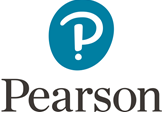 Please complete in capital letters using black ink Title      					Surname 	      First Name      	Company Name      				Position 	     Address (please tick as appropriate)	Home 				Work Address (inc postcode)      Phone no (required)      Email (required)      Qualifications, Training and ExperiencePlease give details of all education, training & experience which will have a bearing on the range of tests made available to you.Please indicate below the sphere within which you are working and the organisation or professional body which recognises your training and qualifications if applicable. Please note that in order to purchase certain products, we may ask for evidence of relevant qualifications.Sphere					Professional Body/Organisation		Interest  Clinical Psychology			(eg The British Psychological Society)		  Paediatric/ School Age  Educational Psychology		  Other (please state)   			  Adult  Forensic Psychology			_______________________________	               Both                                                                                                                                           Mental Health Professional                 _______________________________  Psychiatry  Paediatrician  Research  Teaching  Occupational Therapy  Speech and Language Therapy  Allied Health Therapy  Other (please state) _____________________________________Please indicate the currency in which you prefer to trade with Pearson Education South Asia Pte Ltd:  US Dollars  Singapore Dollars  Malaysian RinggitI certify that the details supplied are correct to the best of my knowledge and I will immediately notify Pearson of any changes that may affect my qualification to purchase. I agree to protect clients and the integrity of restricted publications by ensuring that they are not used by unauthorised persons. I have read and hereby agree to abide by Pearson Assessment’s Terms and Conditions of Sale (as found at pearsonclinical.co.uk/terms). I agree I will not resell any restricted Pearson Assessment products.Signature      							Date      DATA PROTECTION ACTYour personal data will be processed by Pearson Clinical Assessment, part of Pearson Education South Asia Pte Ltd in accordance with the Data Protection Act and our privacy policy.Please return to: Pearson Education South Asia Pte Ltd, 9 North Buona Vista Drive, #13-05/06, The Metropolis Tower One, Singapore 138588
Email: sgcs.crq@pearson.com  YearQualificationCourseEstablishment